车辆管理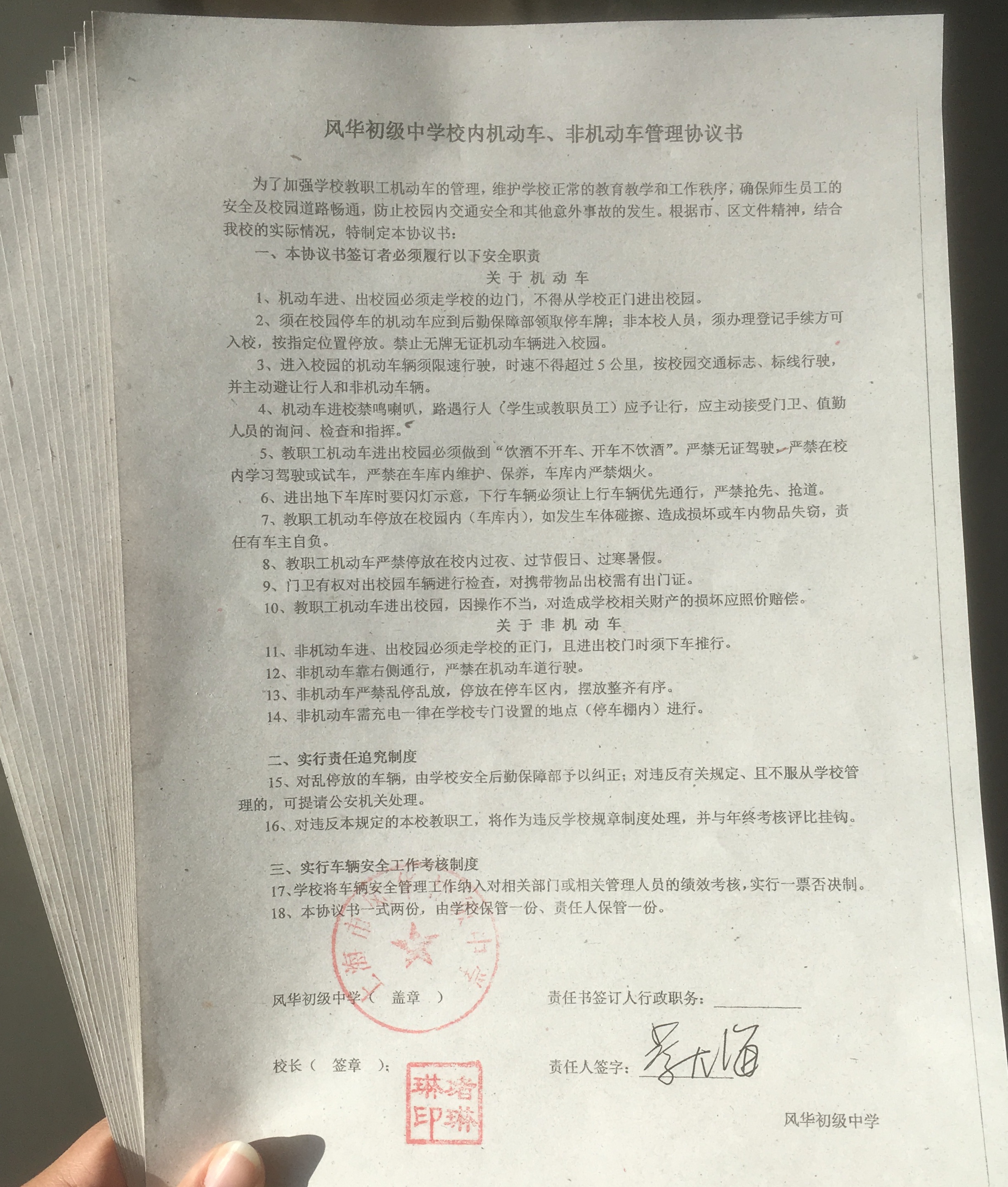 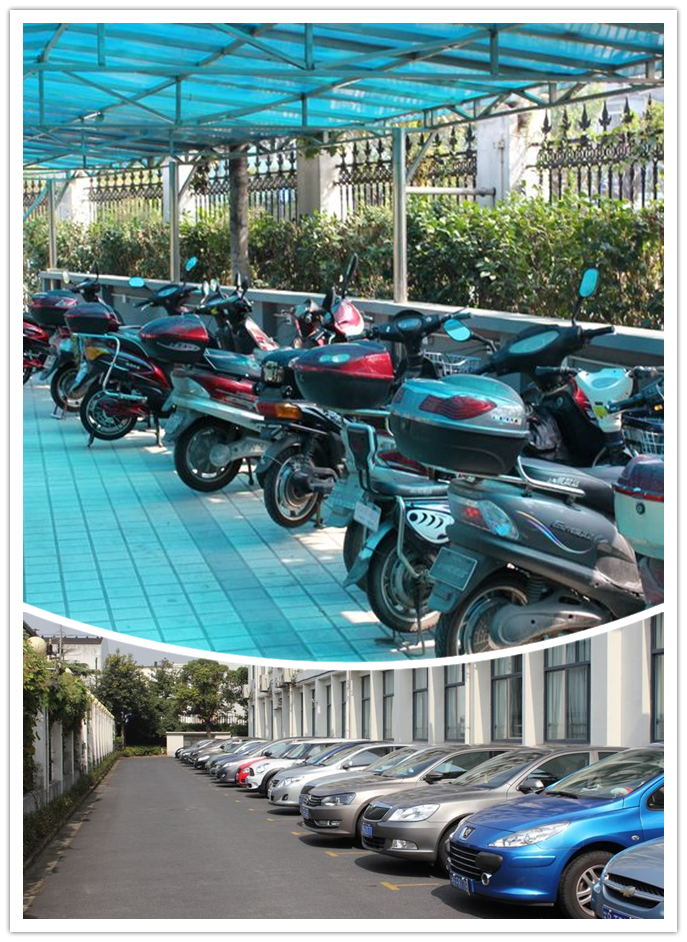 